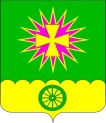 АДМИНИСТРАЦИЯ Нововеличковскогосельского поселения Динского района                                                 ПОСТАНОВЛЕНИЕот 10.01.2019						                                          № 03станица НововеличковскаяО внесении изменений в постановление администрации Нововеличковского сельского поселения Динского района от 27.03.2017 № 50 «Об утверждении Положения об оплате труда работников муниципальных бюджетных учреждений культурыНововеличковского сельского поселения Динского района»На основании решения Совета Нововеличковского сельского поселения Динского района от 20.12.2018 № 313–68/3 «О бюджете Нововеличковского сельского поселения Динского района на 2019 год», Устава Нововеличковского сельского поселения Динского района,                          п о с т а н о в л я ю:1. Внести в постановление администрации Нововеличковского сельского поселения Динского района от 27.03.2017 № 50 «Об утверждении Положения об оплате труда работников муниципальных бюджетных учреждений культуры Нововеличковского сельского поселения Динского района» следующие изменения:1.1. В Приложении № 1 к постановлению в пункте 2. подпункт 2.2. читать  в новой редакции: «2.2. Размеры окладов Работников Учреждения устанавливаются на основе отнесения занимаемых ими должностей служащих к персонально-квалифицированным группам:1.2. В Приложении № 2 к постановлению в пункте 2. подпункт 2.5. читать  в новой редакции: «2.5. Руководитель учреждения несет ответственность за своевременную и правильную оплату труда работников в соответствии с законодательством Российской Федерации:2. Постановление администрации Нововеличковского сельского поселения Динского района от 22.12.2017 № 359 «О внесении изменений в постановление администрации Нововеличковского сельского поселения Динского района от 27.03.2017 № 49 «Об утверждении Положения об оплате труда работников муниципального бюджетного учреждения по физическому развитию «Спорт», признать утратившим силу с момента вступления в силу настоящего постановления.3. Отделу по общим и правовым вопросам администрации Нововеличковского сельского поселения (Калитка) настоящее постановление обнародовать в установленном порядке и разместить на официальном сайте Нововеличковского сельского поселения Динского района в сети интернет.4. Контроль за выполнением настоящего постановления оставляю за собой.5. Постановление вступает в силу со дня его обнародования.Глава администрации Нововеличковскогосельского поселения 								    Г.М. Кова№ п/пНаименование должностиРазмер месячного должностного оклада (руб.)1.Директор177072.Заведующий молодежным сектором104513.Заведующий клубом104514.Художественный руководитель 104515.Хормейстер104516.Звукооператор91707.Руководитель кружка79798.Уборщик территории60889.Уборщик служебных помещений6088Nп.п.Перечень должностейБазовый должностной оклад, рублей1Директор объединения177072Заведующая библиотекой104513Библиотекарь91704Уборщик служебных помещений6088